РЕШЕНИЕРассмотрев проект решения о публичных слушаниях в Петропавловск-Камчатском городском округе, внесенный заместителем председателя Городской Думы Петропавловск-Камчатского городского округа, председателем Комитета по местному самоуправлению и межнациональным отношениям Иваненко В.Ю., руководствуясь Федеральным законом от 06.10.2003 № 131-ФЗ «Об общих принципах организации местного самоуправления в Российской Федерации», Градостроительным кодексом Российской Федерации и в соответствии со статьей  22 Устава Петропавловск-Камчатского городского округа, Городская Дума Петропавловск-Камчатского городского округаРЕШИЛА:1. Принять Решение о публичных слушаниях в Петропавловск-Камчатском городском округе.2. Направить принятое Решение Главе Петропавловск-Камчатского городского округа для подписания и обнародования.РЕШЕНИЕот 28.04.2014 № 211-ндО публичных слушаниях в Петропавловск-Камчатском городском округеПринято Городской Думой Петропавловск-Камчатского городского округа(решение от 23.04.2014 № 451-р)Настоящее решение о публичных слушаниях в Петропавловск-Камчатском городском округе (далее - Решение) разработано на основании Конституции Российской Федерации, статьи 28 Федерального закона от 06.10.2003 № 131-ФЗ
 «Об общих принципах организации местного самоуправления в Российской Федерации», статей 24, 28, 31, 39, 40, 46 Градостроительного кодекса Российской Федерации, в соответствии со статьями 22, 60 Устава Петропавловск-Камчатского городского округа (далее - Устав городского округа) и направлено на реализацию права граждан Российской Федерации на осуществление местного самоуправления посредством участия в публичных слушаниях, определяет порядок организации и проведения публичных слушаний на территории Петропавловск-Камчатского городского округа (далее - городской округ).Статья 1. Цели организации и проведения публичных слушаний1. Публичные слушания проводятся в целях:1) информирования населения городского округа о наиболее важных вопросах, по которым предполагается принятие соответствующих решений органами местного самоуправления;2) непосредственного участия населения в местном самоуправлении;3) выявления общественного мнения и интересов населения городского округа по вопросам, выносимым на публичные слушания;4) обсуждения проектов муниципальных правовых актов с участием населения городского округа;5) содействия взаимопониманию между органами местного самоуправления и населением городского округа.2. Населению городского округа гарантируется беспрепятственное участие в публичных слушаниях в соответствии с федеральным законодательством, Уставом городского округа, настоящим Решением.Проведение публичных слушаний осуществляется гласно. Каждый житель городского округа вправе знать о дне, времени, месте проведения публичных слушаний, о вопросах, выносимых на публичные слушания.Статья 2. Вопросы публичных слушаний1. На публичных слушаниях могут быть рассмотрены только вопросы местного значения.2. На публичные слушания должны выноситься:1) проект Устава городского округа, а также проект муниципального правового акта о внесении изменений и дополнений в данный Устав городского округа, кроме случаев, когда изменения в Устав городского округа вносятся исключительно в целях приведения закрепляемых в Уставе городского округа вопросов местного значения и полномочий по их решению в соответствие с Конституцией Российской Федерации, федеральными законами;2) проект бюджета Петропавловск-Камчатского городского округа (далее - бюджет городского округа) и отчет о его исполнении;3) проекты планов и программ развития городского округа, проекты правил землепользования и застройки, проекты планировки территорий и проекты межевания территорий, проект правил благоустройства территории городского округа, а также вопросы предоставления разрешений на условно разрешенный вид использования земельных участков и объектов капитального строительства, вопросы отклонения от предельных параметров разрешенного строительства, реконструкции объектов капитального строительства, вопросы изменения одного вида разрешенного использования земельных участков и объектов капитального строительства на другой вид такого использования при отсутствии утвержденных правил землепользования и застройки;4) вопросы о преобразовании городского округа.Статья 3. Инициаторы проведения публичных слушаний1. Публичные слушания проводятся по инициативе населения городского округа, Городской Думы Петропавловск-Камчатского городского округа (далее - Городская Дума) или Главы Петропавловск-Камчатского городского округа (далее - Глава городского округа).2. Инициаторами проведения публичных слушаний от имени населения городского округа выступают:1) инициативная группа жителей городского округа численностью не менее 50 человек (далее - инициативная группа);2) коллектив одной или нескольких организаций, расположенных на территории городского округа, общей численностью не менее 10 человек;3) органы территориального общественного самоуправления.3. Условием для рассмотрения инициативы от инициативной группы является наличие подписей граждан, достигших восемнадцатилетнего возраста и проживающих на территории городского округа, в поддержку данной инициативы, количество которых должно составлять не менее 50. Сбор подписей в поддержку инициативы проведения публичных слушаний проводится членами инициативной группы по форме согласно приложению к настоящему Решению.Статья 4. Порядок назначения публичных слушаний1. Публичные слушания, проводимые по инициативе населения городского округа или Городской Думы, назначаются решением Городской Думы, а по инициативе Главы городского округа - постановлением Главы городского округа.2. Решение Городской Думы, постановление Главы городского округа о назначении публичных слушаний содержит: 1) вопрос публичных слушаний;2) проект муниципального правового акта по вопросу публичных слушаний;3) сведения об инициаторах публичных слушаний;4) дата, время, место проведения публичных слушаний;5) сроки подачи предложений по проекту муниципального правового акта, а также порядок учета предложений по проекту муниципального правового акта и порядок участия граждан в его обсуждении в случае, установленном федеральным законодательством;6) состав оргкомитета по проведению публичных слушаний и его председателя.3. В состав оргкомитета должны быть включены: представители инициативной группы, депутаты Городской Думы, представители администрации Петропавловск-Камчатского городского округа (далее - администрация городского округа), а также представители общественности, интересы которых затрагиваются при принятии данного решения. В состав оргкомитета могут быть включены эксперты (специалисты) по обсуждаемым вопросам. Оргкомитет должен состоять  из нечетного количества членов. Заседание оргкомитета считается правомочным, если на нем присутствует не менее двух третей от назначенного количества членов комитета. Решения принимаются большинством голосов от присутствующих на заседании комитета. При голосовании, в случае равного количества голосов «за» и «против», председатель оргкомитета наделяется правом решающего голоса.4. Для рассмотрения вопроса о назначении публичных слушаний по инициативе населения городского округа его инициаторы направляют в Городскую Думу:1) протокол собрания инициативной группы, на котором было принято решение о выдвижении инициативы проведения публичных слушаний или решение руководящего органа организации - при инициативе, выдвинутой организацией;2) ходатайство о проведении публичных слушаний с указанием вопроса и обоснованием его общественной значимости;3) проект муниципального правового акта по вопросу публичных слушаний;4) список инициативной группы по форме согласно приложению к настоящему Решению;5) список кандидатур для включения в состав оргкомитета.5. Городская Дума вправе отклонить инициативу проведения публичных слушаний, выдвинутую населением городского округа. Основаниями отклонения инициативы проведения публичных слушаний является несоответствие предлагаемого к обсуждению на публичных слушаниях вопроса требованиям настоящего Решения, а также несоблюдение требований части 4 настоящей статьи.6. Публичные слушания по вопросам, указанным в пунктах 1, 4 части 2 статьи 2 настоящего Решения, могут инициироваться и назначаться Городской Думой и Главой городского округа. Публичные слушания по вопросам, указанным в пунктах 2, 3 части 2 статьи 2 настоящего Решения, инициируются и назначаются Главой городского округа по обращению Главы администрации городского округа с приложением проекта муниципального правового акта.В случае назначения публичных слушаний Главой городского округа по обращению Главы администрации городского округа, Глава городского округа возлагает подготовку и проведение публичных слушаний на оргкомитет, председателем которого назначается первый заместитель Главы администрации городского округа, заместитель Главы администрации городского округа или представитель органа администрации городского округа, к компетенции которого относится выносимый на публичные слушания вопрос.Статья 5. Информационное обеспечение публичных слушаний1. Решение Городской Думы или постановление Главы городского округа о назначении публичных слушаний подлежат опубликованию в газете «Град Петра и Павла», в сроки, установленные Уставом городского округа, но не позднее 15 дней до проведения публичных слушаний.2. Информация о предстоящих публичных слушаниях подлежит размещению на официальных сайтах органов местного самоуправления городского округа в информационно-телекоммуникационной сети «Интернет» в сроки, указанные частью 1 настоящей статьи. В целях более полного оповещения населения данная информация может размещаться в иных средствах массовой информации.Статья 6. Подготовка публичных слушаний1. Организационно-техническое и информационное обеспечение проведения публичных слушаний возлагается на аппарат Городской Думы.2. В случае если публичные слушания назначаются Главой городского округа по обращению Главы администрации городского округа, организационно-техническое и информационное обеспечение проведения публичных слушаний возлагается на администрацию городского округа.3. Оргкомитет в течение 7 рабочих дней после своего назначения проводит первое заседание оргкомитета, на котором члены оргкомитета избирают из своего числа секретаря публичных слушаний для составления протокола.4. Председатель оргкомитета:1) организует работу оргкомитета;2) председательствует на публичных слушаниях;3) информирует инициаторов о результатах публичных слушаний;4) осуществляет передачу результатов публичных слушаний, таблицы поступивших предложений и проекта муниципального правового акта Главе городского округа или Главе администрации городского округа для принятия соответствующего решения;5) выступает докладчиком по результатам публичных слушаний на сессии Городской Думы.5. Оргкомитет:1) избирает из своего числа секретаря публичных слушаний для составления протокола; 2) составляет план работы по подготовке и проведению публичных слушаний, распределяет обязанности своих членов;3) утверждает регламент и повестку дня публичных слушаний;4) определяет основных докладчиков (содокладчиков);5) устанавливает порядок выступлений на публичных слушаниях;6) определяет перечень должностных лиц, специалистов, организаций и других представителей общественности, приглашаемых к участию на публичных слушаниях в качестве экспертов, и направляет им официальные обращения с просьбой дать свои рекомендации и предложения по вопросам, выносимым на обсуждение;7) организует регистрацию участников публичных слушаний, обеспечивает  их необходимыми материалами;8) проводит анализ материалов, представленных инициаторами и участниками публичных слушаний;9) составляет таблицу поступивших предложений и подготавливает окончательный вариант результатов публичных слушаний.6. Срок проведения публичных слушаний со дня принятия решения об их проведении соответствующим органом до дня опубликования рекомендаций публичных слушаний не может быть более четырех месяцев, за исключением случаев, предусмотренных статьями 9-12 настоящего Решения.Срок проведения публичных слушаний по вопросам градостроительной деятельности устанавливается с учетом требований статей 9-12 настоящего Решения и Градостроительного кодекса Российской Федерации.Статья 7. Порядок проведения публичных слушаний1. Перед открытием публичных слушаний проводится регистрация участников с указанием фамилии, имени, отчества, места работы или адреса участника публичных слушаний.2. Председатель публичных слушаний открывает публичные слушания, представляет членов оргкомитета, оглашает вопрос публичных слушаний, порядок  и регламент проведения публичных слушаний, указывает инициаторов его проведения. Секретарь ведет протокол публичных слушаний.3. Время для выступлений определяется регламентом работы публичных слушаний, исходя из количества выступающих.4. Для организации прений председатель публичных слушаний предоставляет слово участникам публичных слушаний в порядке поступления их предложений.5. По окончании прений председатель публичных слушаний ставит на голосование каждое предложение, поступившее от участников публичных слушаний. Предложения принимаются простым большинством от числа зарегистрированных участников публичных слушаний.Предложения, не относящиеся к тексту обсуждаемого проекта муниципального правового акта, на голосование не ставятся.Участники вправе снять свои предложения и (или) присоединиться к предложениям, выдвинутым другими участниками публичных слушаний.6. Результаты публичных слушаний принимаются путем открытого голосования простым большинством голосов от числа зарегистрированных участников публичных слушаний.7. Порядок организации и проведения публичных слушаний, обязательность проведения которых предусмотрена Градостроительным кодексом Российской Федерации, определяется настоящим Решением и Градостроительным кодексом Российской Федерации.Статья 8. Результаты публичных слушаний1. Результаты публичных слушаний включают в себя мотивированное обоснование принятых решений и принимаются в форме:1) рекомендаций публичных слушаний;2) заключений о результатах публичных слушаний, в случаях предусмотренных Градостроительным кодексом Российской Федерации;3) иных формах, в случаях предусмотренных федеральным законодательством.2. В течение 10 рабочих дней со дня окончания публичных слушаний оргкомитет подготавливает окончательный вариант результатов публичных слушаний, таблицу поступивших предложений и проект муниципального правового акта. Проект муниципального правового акта, результаты публичных слушаний и таблица поступивших предложений передаются председателем оргкомитета Главе городского округа или Главе администрации городского округа для принятия соответствующего решения и последующего хранения. Результаты публичных слушаний подлежат опубликованию в газете «Град Петра и Павла» в течение 20 дней со дня окончания публичных слушаний и размещаются на официальных сайтах органов местного самоуправления городского округа в информационно-телекоммуникационной сети «Интернет».3. Проект муниципального правового акта, результаты публичных слушаний и таблица поступивших предложений, переданные Главе городского округа, включаются в повестку ближайшей сессии Городской Думы.4. В случае если вопрос о результатах публичных слушаний выносится на заседание постоянного комитета Городской Думы, в ведении которого находятся рассмотренные на публичных слушаниях вопросы, информацию по указанному вопросу представляет председатель оргкомитета.5. Решение, принятое соответствующим органом местного самоуправления городского округа по результатам публичных слушаний, подлежит обязательному опубликованию в средствах массовой информации в сроки, установленные Уставом городского округа и иными правовыми актами органов местного самоуправления городского округа.Статья 9. Особенности проведения публичных слушаний по проекту генерального плана городского округа 1. Публичные слушания по проекту генерального плана городского округа проводятся в соответствии с настоящим Решением с учетом особенностей, установленных статьей 28 Градостроительного кодекса Российской Федерации.2. В целях доведения до населения городского округа информации о содержании проекта генерального плана администрация городского округа в обязательном порядке организует выставки, экспозиции демонстрационных материалов проекта генерального плана, выступления представителей органов местного самоуправления городского округа, разработчиков проекта генерального плана на собраниях жителей, в печатных средствах массовой информации, по радио и телевидению.3. Участники публичных слушаний вправе представить в администрацию городского округа свои предложения и замечания, касающиеся проекта генерального плана, для включения их в протокол публичных слушаний.4. Результаты публичных слушаний оформляются в форме заключения о результатах публичных слушаний.5. Срок проведения публичных слушаний с момента оповещения жителей городского округа о времени и месте их проведения до дня опубликования заключения о результатах публичных слушаний не может быть менее одного месяца и более трех месяцев.6. Глава администрации городского округа с учетом заключения о результатах публичных слушаний принимает решение:1) о согласии с проектом генерального плана и направлении его в Городскую Думу;2) об отклонении проекта генерального плана и о направлении его на доработку.Статья 10. Особенности проведения публичных слушаний по проекту правил землепользования и застройки территории городского округа 1. Публичные слушания по проекту правил землепользования и застройки территории городского округа проводятся комиссией по подготовке проекта правил землепользования и застройки (далее - Комиссия) в порядке, установленном настоящим Решением в соответствии со статьей 28, а также частями 13 и 14 статьи 31 Градостроительного кодекса Российской Федерации.2. Порядок деятельности Комиссии и ее состав утверждается постановлением администрации городского округа одновременно с принятием решения о подготовке проекта правил землепользования и застройки территории городского округа.3. Продолжительность публичных слушаний по проекту правил землепользования и застройки территории городского округа составляет не менее двух и не более четырех месяцев со дня опубликования проекта.4. Результаты публичных слушаний оформляются в форме заключения о результатах публичных слушаний.5. После завершения публичных слушаний по проекту правил землепользования и застройки территории городского округа Комиссия с учетом результатов публичных слушаний обеспечивает внесение изменений в проект правил землепользования и застройки территории городского округа и представляет указанный проект Главе администрации городского округа. Обязательными приложениями к проекту правил землепользования и застройки территории городского округа являются протоколы публичных слушаний и заключение о результатах публичных слушаний.6. Глава администрации городского округа в течение 10 дней после представления ему проекта правил землепользования и застройки территории городского округа и обязательных приложений должен принять решение о направлении указанного проекта в Городскую Думу или об отклонении проекта правил землепользования и застройки территории городского округа и о направлении его на доработку с указанием даты его повторного представления.Статья 11. Особенности проведения публичных слушаний по вопросам предоставления разрешений на условно разрешенный вид использования земельных участков и объектов капитального строительства, а также отклонения от предельных параметров разрешенного строительства, реконструкции объектов капитального строительства1. Публичные слушания по вопросам предоставления разрешений на условно разрешенный вид использования земельных участков и объектов капитального строительства, а также отклонения от предельных параметров разрешенного строительства, реконструкции объектов капитального строительства проводятся в соответствии с настоящим Решением с учетом особенностей, установленных статьей 39 Градостроительного кодекса Российской Федерации.2. Результаты публичных слушаний оформляются в форме заключения о результатах публичных слушаний.3. Срок проведения публичных слушаний с момента оповещения жителей  городского округа о времени и месте их проведения до дня опубликования заключения о результатах публичных слушаний не может быть более одного месяца.4. На основании заключения о результатах публичных слушаний по вопросу о предоставлении разрешения на условно разрешенный вид использования земельных участков и объектов капитального строительства Комиссия осуществляет подготовку рекомендаций о предоставлении разрешения на условно разрешенный вид использования или об отказе в предоставлении разрешения с указанием причин принятого решения и направляет их Главе администрации городского округа.5. На основании рекомендаций Глава администрации городского округа в течение 3 дней со дня поступления рекомендаций принимает решение о предоставлении разрешения на условно разрешенный вид использования  или об отказе в предоставлении такого разрешения. 6. На основании заключения о результатах публичных слушаний по вопросу о предоставлении разрешения на отклонение от предельных параметров разрешенного строительства, реконструкции объектов капитального строительства Комиссия осуществляет подготовку рекомендаций о предоставлении разрешения или об отказе в предоставлении разрешения с указанием причин принятого решения и направляет указанные рекомендации Главе администрации городского округа.7. Глава администрации городского округа в течение 7 дней со дня поступления рекомендаций принимает решение о предоставлении разрешения на отклонение от предельных параметров разрешенного строительства, реконструкции объектов капитального строительства или об отказе в предоставлении такого разрешения с указанием причин принятого решения.Статья 12. Особенности проведения публичных слушаний по вопросам планировки и межевания территории 1. Публичные слушания по вопросам планировки и межевания территории проводятся в соответствии с настоящим Решением с учетом особенностей, установленных статьей 46 Градостроительного кодекса Российской Федерации.2. Участники публичных слушаний по проекту планировки территории и проекту межевания территории вправе представить в администрацию городского округа свои предложения и замечания, касающиеся проекта планировки территории или проекта межевания территории, для включения их в протокол публичных слушаний.3. Результаты публичных слушаний оформляются в форме заключения о результатах публичных слушаний.4. Срок проведения публичных слушаний со дня оповещения жителей городского округа о времени и месте их проведения до дня опубликования заключения о результатах публичных слушаний не может быть менее одного месяца и более трех месяцев.5. Не позднее чем через 15 дней со дня проведения публичных слушаний Главе администрации городского округа направляется документация по планировке территории, протокол публичных слушаний по проекту планировки территории и проекту межевания территории и заключение о результатах публичных слушаний.6. Глава администрации городского округа с учетом протокола публичных слушаний по проекту планировки территории и проекту межевания территории и заключения о результатах публичных слушаний принимает решение об утверждении документации по планировке территории или об отклонении документации и о направлении ее в уполномоченный орган администрации городского округа на доработку с учетом указанных протокола и заключения.Статья 13. Финансирование проведения публичных слушанийФинансирование мероприятий, связанных с организацией и проведением публичных слушаний, осуществляется:1) при проведении публичных слушаний по инициативе населения городского округа, Городской Думы, Главы городского округа - за счет средств бюджета городского округа;2) при проведении публичных слушаний по вопросам предоставления разрешений на условно разрешенный вид использования земельных участков и объектов капитального строительства, а также отклонения от предельных параметров разрешенного строительства, реконструкции объектов капитального строительства - за счет собственных средств физического или юридического лица, заинтересованного в предоставлении такого разрешения.Статья 14. Заключительные положения1. Настоящее Решение вступает в силу после дня его официального опубликования. 2. Со дня вступления в силу настоящего Решения признать утратившими силу:1) Положение о публичных слушаниях в Петропавловск-Камчатском городском округе от 14.09.2007 № 125-нд;2) Изменения в статью 5 Положения о публичных слушаниях в Петропавловск-Камчатском городском округе от 14.09.2007 № 125-нд, от 06.02.2008 № 6-нд;3) Изменения в Положение о публичных слушаниях в Петропавловск-Камчатском городском округе от 14.09.2007 № 125-нд, от 11.09.2008 № 68-нд;4) Решение Городской Думы Петропавловск-Камчатского городского округа от 24.12.2009 № 217-нд «О внесении изменений в Положение о публичных слушаниях в Петропавловск-Камчатском городском округе от 14.09.2007
№ 125-нд»;5) Решение Городской Думы Петропавловск-Камчатского городского округа от 10.11.2010 № 301-нд «О внесении изменений в Положение о публичных слушаниях в Петропавловск-Камчатском городском округе от 14.09.2007
№ 125-нд»;6) Решение Городской Думы Петропавловск-Камчатского городского округа от 01.06.2011 № 376-нд «О внесении изменений в Положение о публичных слушаниях в Петропавловск-Камчатском городском округе от 14.09.2007
№ 125-нд»;7) Решение Городской Думы Петропавловск-Камчатского городского округа от 28.02.2012 № 489-нд «О внесении изменений в Положение о публичных слушаниях в Петропавловск-Камчатском городском округе от 14.09.2007
№ 125-нд».Приложение к Решению Городской Думы Петропавловск-Камчатского городского округа от 28.04.2014 № 211-нд«О публичных слушаниях в Петропавловск-Камчатском городском округе» Списокинициативной группыМы, нижеподписавшиеся, поддерживаем проведение публичных слушаний по вопросу:«_______________________________________________________________________________________________________________________________________».Таблица поступивших предложений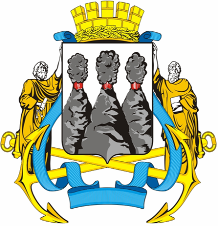 ГОРОДСКАЯ ДУМАПЕТРОПАВЛОВСК-КАМЧАТСКОГО ГОРОДСКОГО ОКРУГАот 23.04.2014 № 451-р14-я сессияг.Петропавловск-КамчатскийО принятии решения о публичных слушаниях в Петропавловск-Камчатском городском округеГлава Петропавловск-Камчатского городского округа, исполняющий полномочия председателя Городской Думы К.Г. СлыщенкоГОРОДСКАЯ ДУМАПЕТРОПАВЛОВСК-КАМЧАТСКОГО ГОРОДСКОГО ОКРУГАГлаваПетропавловск-Камчатскогогородского округаК.Г. Слыщенко№ п/пФ.И.О. и дата рождения члена инициативной  
группыАдрес места жительстваНомер контактного телефонаСерия, номер и дата  
выдачи паспорта или   
документа, заменяющего паспорт гражданинаЛичная  подпись№п/пСтруктурнаяединицамуниципального правового актаТекств первоначальной редакцииТекстпоступившего предложенияПримечание».